7	根据第86号决议（WRC-07，修订版），考虑为回应全权代表大会第86号决议（2002年，马拉喀什，修订版） – 关于卫星网络频率指配的提前公布、协调、通知和登记程序 – 而可能做出的修改和采取的其它方案，以便为合理、高效和经济地使用无线电频率及任何相关轨道（包括对地静止卫星轨道）提供便利；7(B)	问题B – 在国际电联网站上公布卫星网络投入使用信息引言SADC国家支持《无线电规则》就无线电通信局公布和提供有关卫星网络频率指配的启用和暂停信息作出明确规定。SADC国家的提案与CPM报告中的方法B1方案A相对应。提案第11条频率指配的通知和
登记1, 2, 3, 4, 5, 6, 7, 7之二（WRC-12）第II节 – 通知单的审查和频率指配
在《频率登记总表》中的登记MOD	AGL/BOT/LSO/MDG/MWI/MAU/MOZ/NMB/COD/SEY/AFS/SWZ/TZA/ZMB/	ZWE/130A21A2/111.44B		如果一个具有发射或接收频率指配能力的对地静止卫星轨道空间电台部署在所通知的轨道位置并连续保持九十天，则该频率指配须视为已启用。通知主管部门须在自九十天期限结束之日起的三十天内，将此情况通报无线电通信局。（WRC-）MOD	AGL/BOT/LSO/MDG/MWI/MAU/MOZ/NMB/COD/SEY/AFS/SWZ/TZA/ZMB/	ZWE/130A21A2/211.49		如果某一已登记空间电台的频率指配暂停使用超过六个月，则通知主管部门须尽快通知无线电通信局关于该指配暂停使用的日期，且不得迟于暂停使用日期后6个月。当已登记的指配重新启用时，通知主管部门须在适当时，依据第11.49.1款将此情况尽快通知无线电通信局。已登记指配的重新启用日期22不得迟于暂停使用日期后三年。（WRC-）NOC	AGL/BOT/LSO/MDG/MWI/MAU/MOZ/NMB/COD/SEY/AFS/SWZ/TZA/ZMB/	ZWE/130A21A2/3_______________22	11.49.1	对地静止卫星轨道内某一空间电台频率指配的启用日期须为以下定义的九十天期限的开始日期。如果某一能够发射或接收频率指配的对地静止卫星轨道空间电台，部署在所通知的轨道位置上且连续九十天维持运行，则该指配须视为已经启用。通知主管部门须在九十天期限结束后三十天内将此情况通知无线电通信局。（WRC-12）注 – 第11.44B和11.49款修订部分中增加的案文也可考虑用于附录30和30A的第5.2.10段以及附录30B的第8.17段。理由：	完善卫星规则。______________世界无线电通信大会（WRC-15）
2015年11月2-27日，日内瓦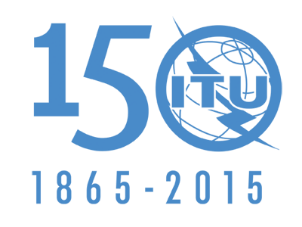 国 际 电 信 联 盟全体会议文件 130 (Add.21)(Add.2)-C2015年10月16日原文：英文安哥拉（共和国）/博茨瓦纳（共和国）/莱索托（王国）/马达加斯加（共和国）/马拉维/毛里求斯（共和国）/莫桑比克（共和国）/纳米比亚（共和国）
/刚果民主共和国/塞舌尔（共和国）/南非（共和国）/斯威士兰（王国）
/坦桑尼亚（联合共和国）/赞比亚（共和国）/津巴布韦（共和国）安哥拉（共和国）/博茨瓦纳（共和国）/莱索托（王国）/马达加斯加（共和国）/马拉维/毛里求斯（共和国）/莫桑比克（共和国）/纳米比亚（共和国）
/刚果民主共和国/塞舌尔（共和国）/南非（共和国）/斯威士兰（王国）
/坦桑尼亚（联合共和国）/赞比亚（共和国）/津巴布韦（共和国）有关大会工作的提案有关大会工作的提案议项7(B)议项7(B)